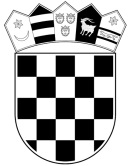              REPUBLIKA HRVATSKA       MINISTARSTVO PRAVOSUĐA  UPRAVA ZA ZATVORSKI SUSTAV                 Odgojni zavod u Požegi  Razdjel: Ministarstvo pravosuđaGlava: Uprava za zatvorski sustavProračunski korisnik : Odgojni zavod u Požegi	RDKP: 46614									Matični broj : 3342719									OIB: 63220735836									Šifranska oznaka : 8423BILJEŠKE UZ FINANCIJSKA IZVJEŠĆAI – VI 2020. GODINEBilješka 1.Izvještaj o prihodima i rashodima, primicima i izdacimaPrihodi poslovanjaSvi prihodi ostvareni su doznakom iz nadležnog proračuna koji služe za financiranje rashoda poslovanja.Rashodi poslovanjaRashodi poslovanja podmireni su doznakom iz nadležnog proračuna te nema većih odstupanja u odnosu na prošlu godinu. Iznimka je AOP 178 gdje su u prošloj godini doznačena sredstva za kupnju vozilaU Požegi, 9. srpnja 2020.Sastavio: Dominko Vidović                  							            UPRAVITELJICA							                             Ranka FarkašAOPOPISOstvareno u izvještajnom razdoblju132Prihodi iz nadležnog proračuna996.314001Ukupni prihod996.314AOPOPISOstvareno I.-VI.2020.150Plaće721.767155Ostali rashodi za zap.25.079156Doprinosi na plaći200.507161Naknade trošk. zap.16.592166Rashodi za mat. i en.11.196174Rashodi za usluge14.428184Naknade za osobama izvan radnog odnosa301185Ostali nesp. rashodi1.006193Financ. rash. ostali399148Ukupni rashodi posl.991.275